Πρόσκληση εκδήλωσης ενδιαφέροντος για προγραμματιζόμενη μονοήμερη  εκδρομή του  Γυμνασίου Στυλίδας στην Αθήνα    Το Γυμνάσιο Στυλίδας  δέχεται οικονομικές προσφορές από ταξιδιωτικά γραφεία για την πραγματοποίηση μονοήμερης εκπαιδευτικής επίσκεψης μαθητών/τριών του σχολείου μας  στην Αθήνα  Ν Αττικής .  Προορισμός: Αθήνα Ν Αττικής  .
Διάρκεια: μία ημέρα
Μεταφορικό μέσο: Λεωφορείο ένα (01) 
Ημερ. Αναχώρησης: Παρασκευή  12/04/2024 (αναχώρηση 08:00 πμ από το σχολείο, επιστροφή στη Στυλίδα 20 :00μμ)
Αριθμός : (45) σαράντα  πέντε  μαθητές και (03) τρεις συνοδοί καθηγητές Το δρομολόγιο της εκδρομής θα είναι : Αναχώρηση από το Γυμνάσιο Στυλίδας 08:00 και άφιξη στo  Μουσείο Ζωολογίας του Τμήματος Βιολογίας του ΕΚΠΑ Πανεπιστημιούπολη Ζωγράφου Αθηνά 12:00 με ενδιάμεση στάση το δρόμο, ξενάγηση στο Μουσείο Ζωολογίας του Τμήματος Βιολογίας .Αναχώρηση 13:30 από την Πανεπιστημιούπολη Ζωγράφου και μετάβαση στο εκπτωτικό χωριό στην περιοχή των Σπάτων, φαγητό και ελεύθερος χρόνος στο εκπτωτικό χωριό και 17:30 αναχώρηση από τα Σπάτα  και επιστροφή στην Στυλίδα με ενδιάμεση στάση. Κατά την επιστροφή το λεωφορείο θα κάνει στάση στις παρακάτω περιοχές : Αυλάκι , Αγία Μαρίνα,  Πλατεία Στυλίδας.Στην προσφορά θα πρέπει να αναφέρεται:
1) Ασφάλιση Ευθύνης Διοργανωτή, σύμφωνα με την κείμενη νομοθεσία.
2) Πρόσθετη ατομική ασφάλιση, που καλύπτει τα έξοδα σε περίπτωση ατυχήματος ή ασθενείας για κάθε εκδρομέα.
3) Φ.Π.Α.
4) Υπεύθυνη Δήλωση, ότι το ταξιδιωτικό γραφείο διαθέτει ειδικό σήμα λειτουργίας το οποίο βρίσκεται σε ισχύ.
5) Προσφορά συνολικού κόστους της εκδρομής.
Οι οικονομικές προσφορές πρέπει να παραδοθούν στο Γυμνάσιο Στυλίδας, Άρη Βελουχιώτη  , αυτοπροσώπως ή ταχυδρομικώς, το αργότερο μέχρι και την Δευτέρα 08  Απριλίου  2024  και ώρα 10:00 πμ, σε κλειστό φάκελο με επισυναπτόμενα τα απαραίτητα δικαιολογητικά σε πρωτότυπη μορφή, και όχι με τηλεομοιοτυπία ή μέσω ηλεκτρονικού ταχυδρομείου. Επιπλέον, σύμφωνα με την παρ. 3α, αρ.1 της υπ’ αριθμ. 15408/2012 (Β΄ 2991) κοινής Υπουργικής Απόφασης: «όπου στην κείμενη νομοθεσία αναφέρεται η άδεια λειτουργίας τουριστικού γραφείου ή το Ειδικό Σήμα Λειτουργίας του άρθρου 3 του Ν. 2160/1993, νοείται στο εξής η βεβαίωση συνδρομής των νόμιμων προϋποθέσεων της παραγράφου 1 του παρόντος άρθρου».α) το υπ’ αρ.πρ. 42243/Δ213-3-2015 εγγράφου του Υ.ΠΟ.ΠΑΙ.Θ καιβ) την  Υ.Α με αρ. πρ .129287/Γ2/10-11-2011 (Β’2769)Στην προσφορά πρέπει να αναφέρεται η συνολική τιμή της εκδρομής  και το κόστος ανά μαθητή περιλαμβανομένων μεταφοράς και μετακινήσεων σε όλους τους προορισμούς που αναγράφονται στο πρόγραμμα της εκδρομής όσο και στα αξιοθέατα της πόλης  με Φ.Π.ΑΑπαιτείται Ασφάλιση Ευθύνης του διοργανωτή σύμφωνα με την κείμενη νομοθεσία και επίσης πρόσθετη ασφάλιση που καλύπτει τα έξοδα σε περίπτωση ατυχήματος ή ασθένειας.Η αξιολόγηση και επιλογή της πλέον συμφέρουσας προσφοράς θα γίνει από επιτροπή αποτελούμενη από τον Διευθυντή  του σχολείου, τους συνοδούς καθηγητές, εκπρόσωπο των γονέων-κηδεμόνων και εκπρόσωπο του δεκαπενταμελούς συμβουλίου των μαθητών.Με κάθε προσφορά πρέπει να κατατίθεται από το ταξιδιωτικό-τουριστικό γραφείο απαραιτήτως και υπεύθυνη δήλωση ότι το γραφείο αυτό διαθέτει ειδικό σήμα λειτουργίας το οποίο βρίσκεται σε ισχύ.Η αξιολόγηση και επιλογή της πλέον συμφέρουσας προσφοράς θα γίνει την Δευτέρα 08  Απριλίου  2024    και ώρα 11:00 πμ                                                                                                     Ο Διευθυντής                                                                                          Λάμπρου Κωνσταντίνος 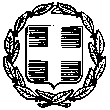 ΕΛΛΗΝΙΚΗ  ΔΗΜΟΚΡΑΤΙΑΥΠΟΥΡΓΕΙΟ ΠΑΙΔΕΙΑΣ ΘΡΗΣΚΕΥΜΑΤΩΝ ΚΑΙ ΑΘΛΗΤΙΣΜΟΥΠΕΡΙΦ. Δ/ΝΣΗ Π/ΘΜΙΑΣ & Δ/ΘΜΙΑΣΕΚΠ/ΣΗΣ ΣΤΕΡ. ΕΛΛΑΔΑΣΔ/ΝΣΗ Δ/ΘΜΙΑΣ ΕΚΠ/ΣΗΣ ΦΘΙΩΤΙΔΑΣΓΥΜΝΑΣΙΟ ΣΤΥΛΙΔΑΣΤαχ. Δ/νση :  	Άρη Βελουχιώτη            		 Στυλίδα  35300	Πληροφ.     : 	Λάμπρου ΚωνσταντίνοςΤηλέφωνο  : 	22380 - 22377	Fax    	      :	22380 - 22308e-mail	      : 	mail@gym-stylid.fth.sch.grΣτυλίδα  03-04-2024Αρ.πρωτ.  66